Лабораторная работа Изучение закона Ома.Задание 1.Соберите цепь, как показано на рисунке, используя сопротивление 50 Ом.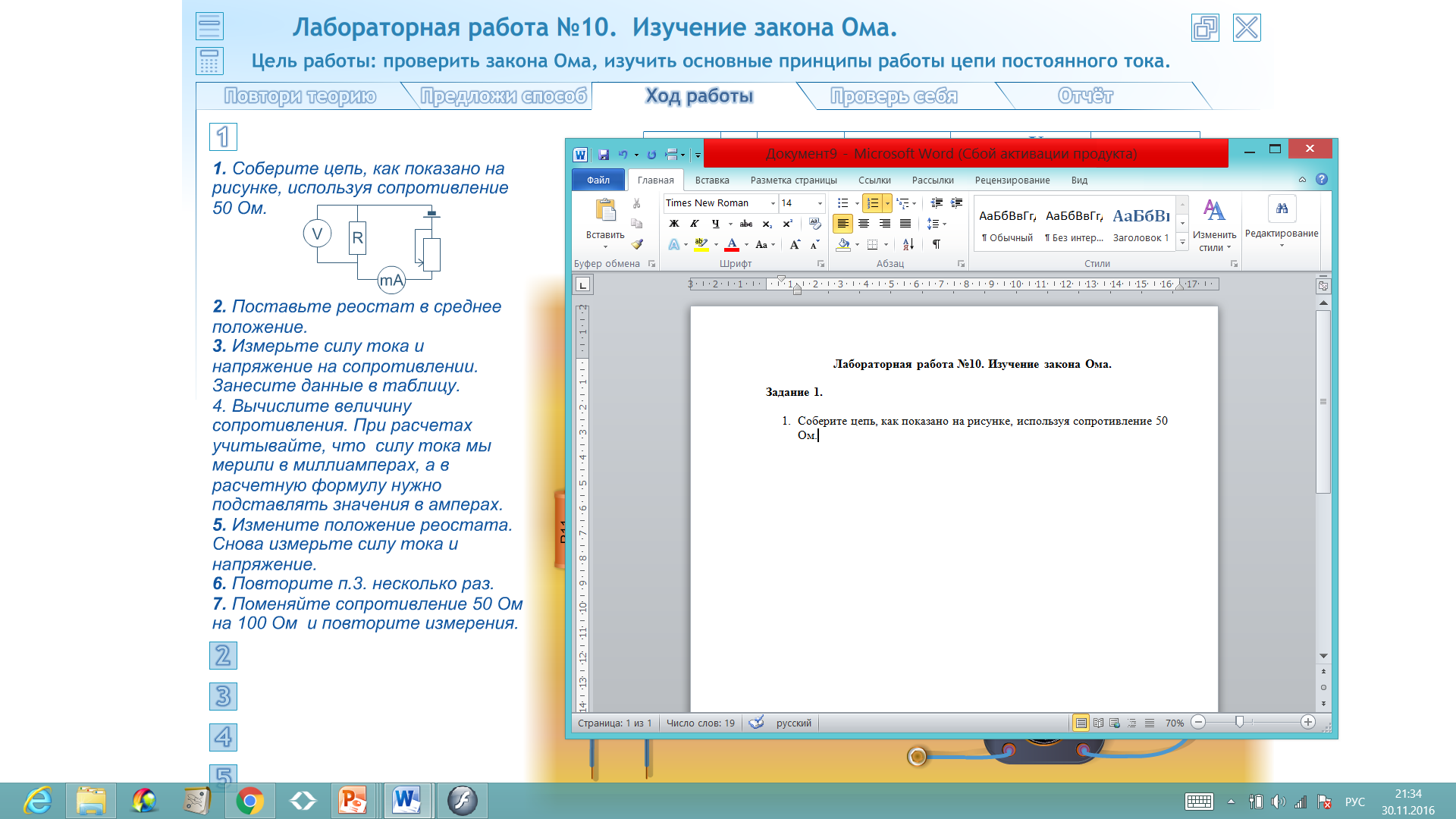 Поставьте реостат в среднее положение.Измерьте силу тока и напряжение на сопротивлении. Занесите данные в таблицу.Вычислите величину сопротивления. При расчетах учитывайте, что силу тока мы мерили в миллиамперах, а в расчетную формулу нужно подставить значения в амперах.Измените положение реостата. Снова измерьте силу тока и напряжение.Повторите п.3 несколько раз.Поменяйте сопротивление 50 Ом на 100 Ом и повторите измерения.Задание 2.Сравните значения сопротивлений, полученных при различных напряжениях, и сделайте вывод.____________________________________________________________________________________________________________________________________Задание 3.Соберите цепь, как показано на рисунке, используя сопротивления R1=50 Ом и R2=100 Ом.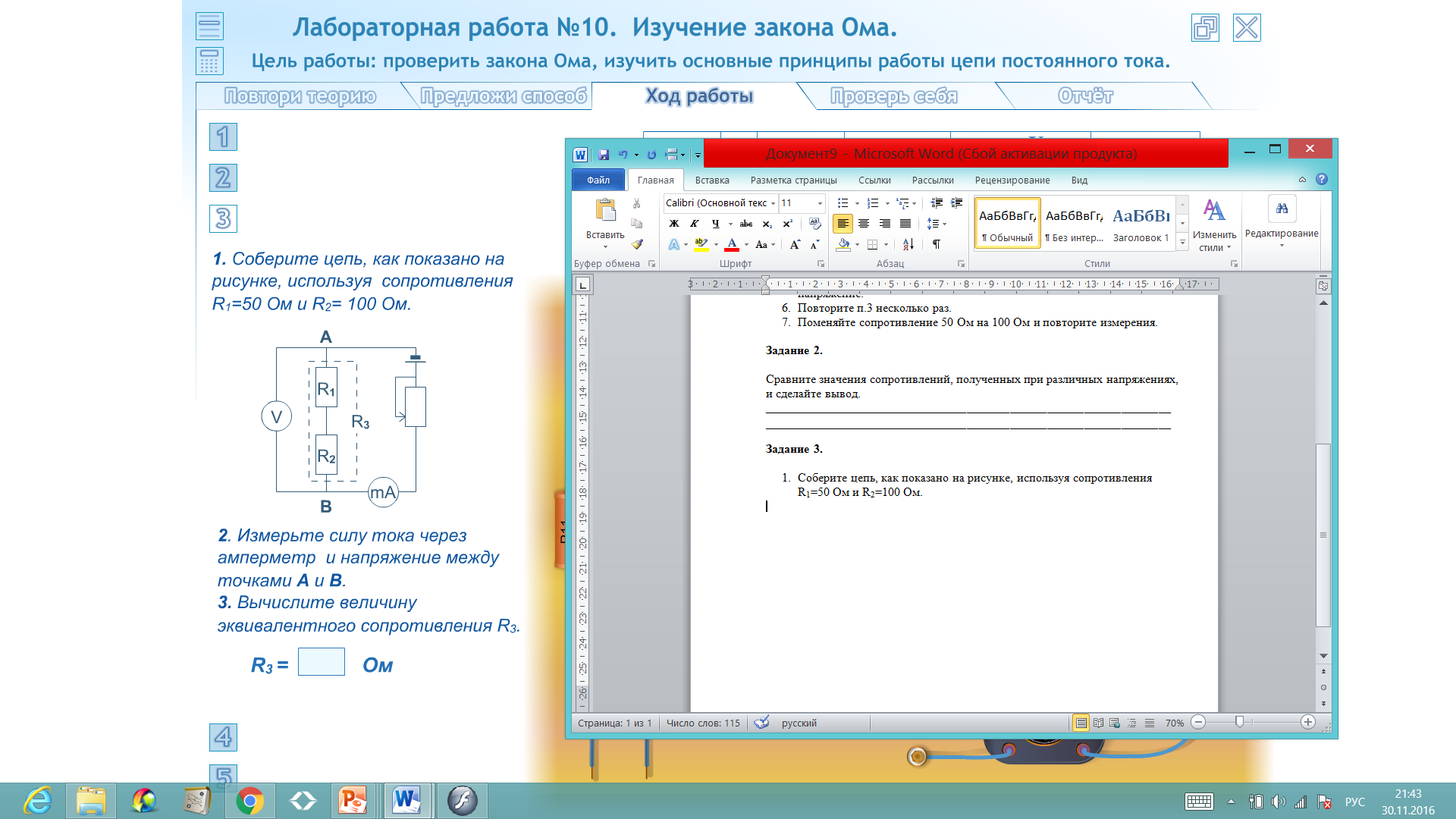 Измерьте силу тока через амперметр и напряжение между точками А и В.Вычислите величину эквивалентного сопротивления R3.R3 = ____ ОмЗадание 4.Соберите цепь, как показано на рисунке 2, используя сопротивления R1=50 Ом и R2=100 Ом.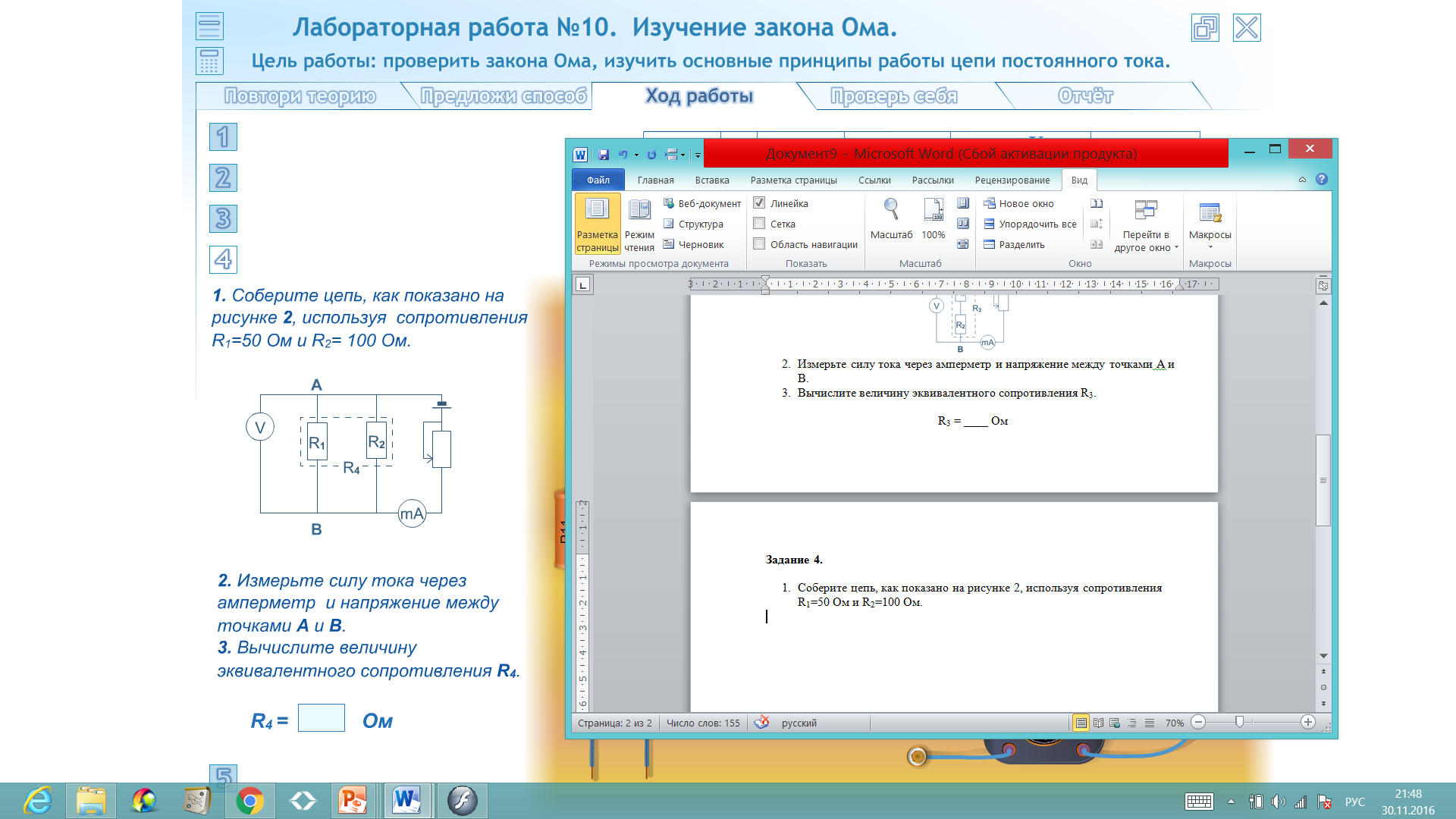 Измерьте силу тока через амперметр и напряжение между точками А и В.Вычислите величину эквивалентного сопротивления R4.R4 = _______ ОмЗадание 5.Сделайте вывод о том, как меняются значения сопротивлений при последовательном и при параллельном соединении: ____________________________________________________________________________________________________________________________________№U, BI, A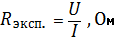 Rзад., ОмR11R12R13R21R22R23